FOCUS ON GRAMMAR 001Pop QuizDirect object and indirect object 
In each of the following sentences, indicate whether the underlined word (or a group of words) is a direct object or an indirect object.Top of FormBottom of Form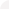 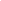 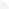 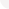 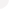 